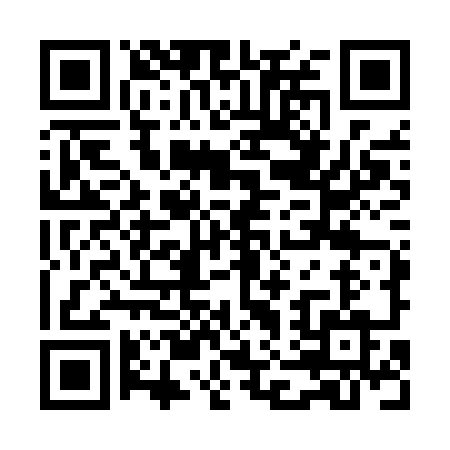 Prayer times for Idanha-a-Velha, PortugalWed 1 May 2024 - Fri 31 May 2024High Latitude Method: Angle Based RulePrayer Calculation Method: Muslim World LeagueAsar Calculation Method: HanafiPrayer times provided by https://www.salahtimes.comDateDayFajrSunriseDhuhrAsrMaghribIsha1Wed4:456:281:266:218:2410:012Thu4:436:271:266:218:2510:023Fri4:416:261:256:228:2610:044Sat4:396:251:256:228:2710:055Sun4:386:231:256:238:2810:076Mon4:366:221:256:238:2910:087Tue4:356:211:256:248:3010:108Wed4:336:201:256:258:3110:119Thu4:316:191:256:258:3210:1210Fri4:306:181:256:268:3310:1411Sat4:286:171:256:268:3410:1512Sun4:276:161:256:278:3510:1713Mon4:256:151:256:278:3510:1814Tue4:246:141:256:288:3610:2015Wed4:226:131:256:288:3710:2116Thu4:216:121:256:298:3810:2217Fri4:196:111:256:298:3910:2418Sat4:186:101:256:308:4010:2519Sun4:176:101:256:308:4110:2620Mon4:156:091:256:318:4210:2821Tue4:146:081:256:318:4310:2922Wed4:136:071:256:328:4410:3023Thu4:126:071:256:328:4510:3224Fri4:116:061:256:338:4510:3325Sat4:096:051:266:338:4610:3426Sun4:086:051:266:348:4710:3627Mon4:076:041:266:348:4810:3728Tue4:066:041:266:358:4910:3829Wed4:056:031:266:358:4910:3930Thu4:046:031:266:368:5010:4031Fri4:046:021:266:368:5110:41